АДМИНИСТРАЦИЯ ГОРОДА НОРИЛЬСКАКРАСНОЯРСКОГО КРАЯРАСПОРЯЖЕНИЕ27.01.2017	                                        г. Норильск                                             № 323О внесении изменений в отдельные распоряженияАдминистрации города Норильска 	В целях урегулирования вопросов, связанных с исполнением полномочий работодателя (представителя нанимателя) в формировании трудовых отношений с гражданами, принимаемыми на работу в Администрацию города Норильска, поступающими на муниципальную службу Администрации города Норильска, а также с работниками Администрации города Норильска, руководствуясь статьей 56 Трудового кодекса РФ, статьями 2, 3 Федерального закона от 02.03.2007 №25-ФЗ 
«О муниципальной службе в Российской Федерации», пунктом 6.3 Правил внутреннего трудового распорядка Администрации города Норильска, утвержденных постановлением Главы города Норильска №872 от 28.04.2007,Внести в распоряжение Администрации города Норильска от 15.08.2013 №4490 «Об организации проведения проверок достоверности и полноты сведений о доходах, об имуществе и обязательствах имущественного характера, а также соблюдения муниципальными служащими требований к служебному поведению в Администрации города Норильска» (далее – Распоряжение) следующее изменение:в пункте 1 Распоряжения слова «постановлением Администрации города Норильска от 27.03.2008 №792» заменить словами «постановлением Администрации города Норильска от 29.08.2014 №498». Во всех распоряжениях Администрации города Норильска слова «постановление Администрации города Норильска от 28.03.2008 № 792 «О порядке замещения и освобождения должностей муниципальной службы и иных должностей в Администрации города Норильска» в соответствующих падежах заменить словами «постановление Администрации города Норильска от 29.08.2014 №.498 «О порядке замещения и освобождения должностей муниципальной службы и иных должностей в Администрации города Норильска» в соответствующих падежах.3. Разместить настоящее распоряжение на официальном сайте муниципального образования город Норильск.Руководитель Администрации города Норильска	                             Е.Ю. Поздняков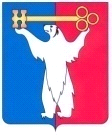 